發稿單位：臺南市政府觀光旅遊局觀光技術科標題：臺南啟動震後應變 力求設施正常運作 提供優質旅遊服務發稿日期：113年4月4日 清明節4天連假，許多民眾配合祭祖掃墓，準備再來一趟親子小旅行。由於連假前一天在花蓮發生的大地震，造成北部、東部設施及人員相關災情，臺南市長黃偉哲第一時間就指示各局處啟動應變機制動員巡檢，力求維持各項公共服務設施正常營運，確保旅客安全。根據市府觀光旅遊局統計，清明連假首日上午陽光明媚天氣晴朗，市區熱門景點為國華海安商圈、小西門商圈、南紡商圈、赤崁樓與孔廟古蹟園區周邊，加上新化、安平、鹽水及菁寮老街等老街區域，一早累計逾4萬人次造訪，品嘗美食逛老街。熱門戶外景點為頑皮世界野生動物園，今年一早恰遇兒童節湧進近千名親子旅客。關子嶺風景區一早也有近3千人前往爬山健行泡湯旅遊。美國知名藝術家Kurt Perschke發起的「紅球計畫」，自2001年起已遊歷全球40多個知名城市，掀起全世界紅球旋風，除了國際媒體鏡頭追逐外，更是全球為期最長的街頭藝術行動。紅球在每座城市每個地點只會展出1次，在台南市還剩最後四天，分別是4月4日河樂廣場、5日新化街役場、6日竹溪公園月見橋及7日大南門城，球粉們千萬要把握最後追球機會！  台南諸多景點也推出兒童節親子活動，葫蘆埤自然公園4月5～6日在園區舉辦活動，除了最適合小朋友的手作及遊戲攤位，還有知名街頭藝人兔兔表演魔術在園區舉辦童樂市集；國立臺灣歷史博物館4月4～7日推出「跨‧1624」特展、常設展、生態永續、親子市集、古早童玩等多元活動；頑皮世界動物園4月4～7日入場可參加動物狂歡嘉年華，品味園內季節限定餐點，園區門票於連假期間優惠全票480、學童票380、幼童票280，再送園內消費抵用券；尖山埤連假期間有「國小(含)以下兒童免門票」優惠，還有市集、親子體驗活動及街頭藝人表演，讓家長陪伴孩子共度充實的假日時光。觀光旅遊局林國華局長表示，因應旅客到訪臺南食品安全及房價穩定，落實保障旅客權益，本市已於第一時間提供不合格產品及原料清冊予轄內旅宿業，協助業者強化辨識含蘇丹色素產品或原料之能力，後續並配合衛生局等單位多次聯合稽查，以確保本市旅客安全。此外，也加強向旅宿業宣導，確實遵守發展觀光條例規定，實收房費不得超過核定房價、不得任意哄抬價格，共同維護臺南觀光品牌形象，連假期間更多活動請上台南旅遊網(https://www.twtainan.net/)。新聞聯絡人：陶國隆科長 0931-934251新聞稿照片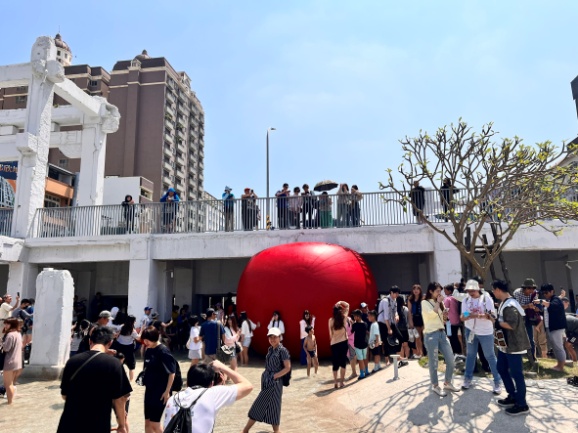 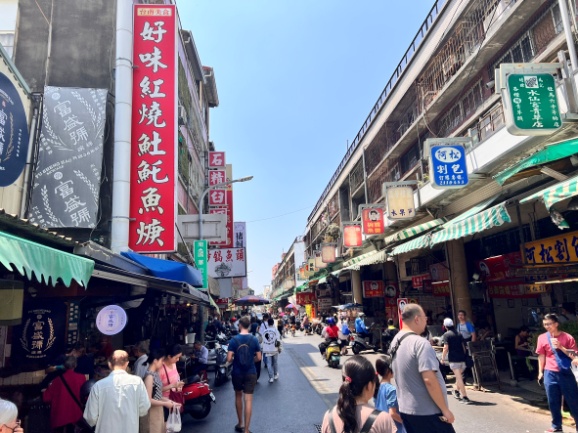 紅球本日出現在河樂廣場吸引許多民眾拍照打卡國華街許多民眾現場品嘗美食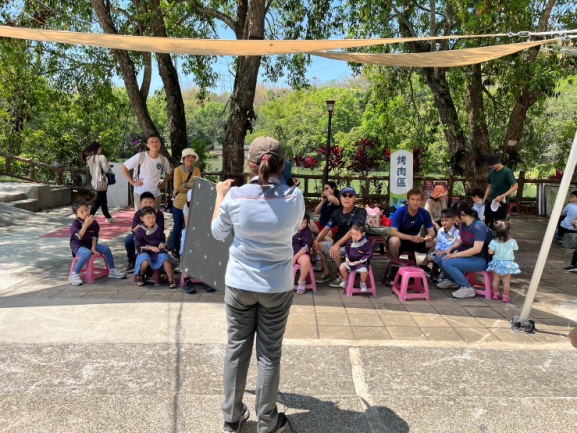 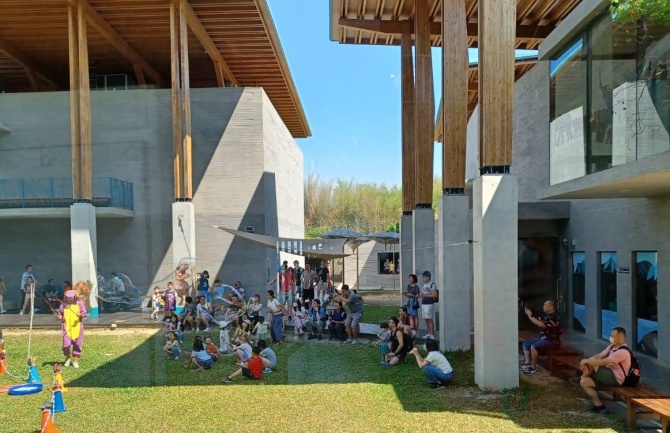 尖山埤渡假村遊客參加導覽解說左鎮化石館全家大小觀賞演出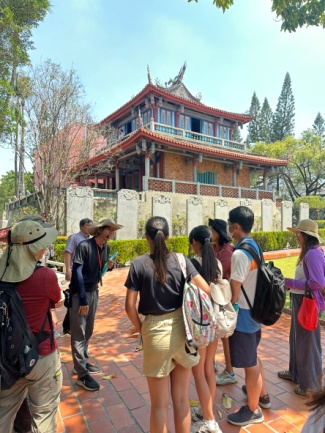 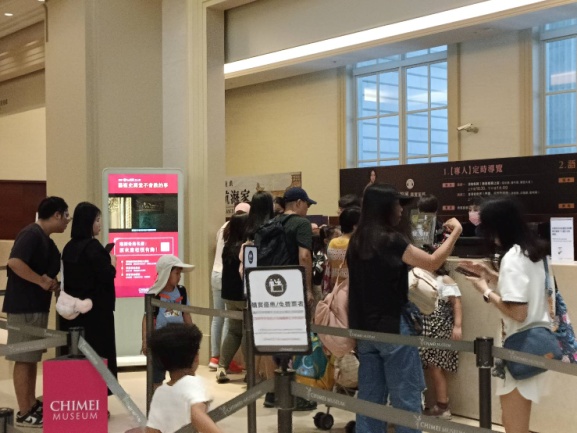 赤崁樓一早就有許多民眾前往遊園奇美博物館全家大小購票入場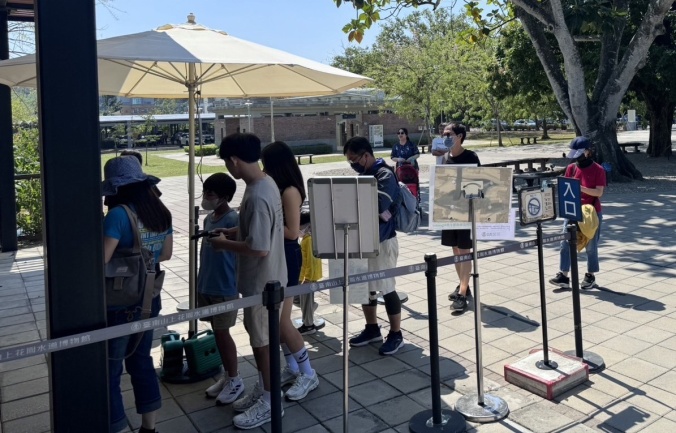 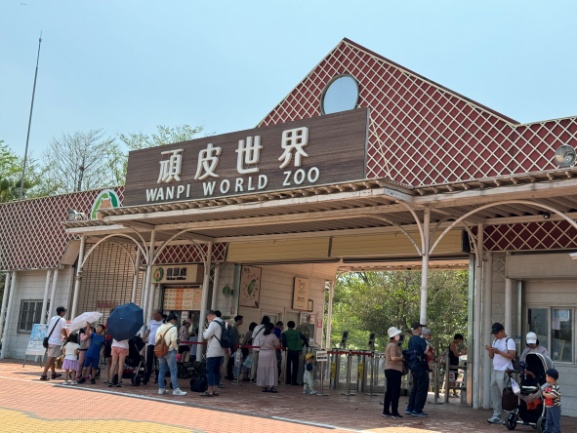 水道博物館家長帶小朋友到園踏青頑皮世界兒童節最佳景點